Marjorie Williams AcademyStudent Application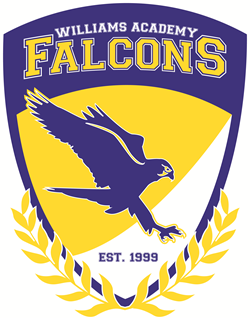 Mission Statement:The mission of Williams Academy is to offer a stable, emotionally supportive, educational environment for children with a goal of empowering each child to achieve his or her real academic and social potential.Vision:The vision of Williams Academy is to become a model school for academic achievement.Please indicate student’s academic placement: